от 27 февраля 2019 года № 14-10г. Горно-АлтайскО внесении изменений в решение Горно-Алтайского городского Совета депутатов от 9 июля 2009 года № 17-8В соответствии со статьей 47 Устава муниципального образования «Город Горно-Алтайск», принятого постановлением Горно-Алтайского городского Совета депутатов от 22 марта 2018 года № 7-1, Горно-Алтайский городской Совет депутатов решил:1. Внести в решение Горно-Алтайского городского Совета депутатов от 9 июля 2009 года № 17-8 «Об утверждении Положения о социально-культурной деятельности на объекте культуры «Площадь имени 
В.И. Ленина» города Горно-Алтайска» следующие изменения:а) в преамбуле слова «от 26.05.2005 № 27-1» заменить словами «от 22 марта 2018 года № 7-1»;б) пункт 4 исключить;в) пункт 2.1. Положения о социально-культурной деятельности на объекте культуры «Площадь имени В.И. Ленина» города Горно-Алтайска» дополнить абзацем следующего содержания:«Публичные мероприятия, указанные в Федеральном законе от 
19 июня 2004 года № 54-ФЗ «О собраниях, митингах, демонстрациях, шествиях и пикетированиях» проводятся на Площади в порядке, установленном действующим законодательством Российской Федерации.».2. Настоящее решение вступает в силу после дня его официального опубликования.Мэр города Горно-Алтайска	                                                         Ю.В. НечаевГОРНО-АЛТАЙСКИЙГОРОДСКОЙ СОВЕТДЕПУТАТОВГОРНО-АЛТАЙСКИЙГОРОДСКОЙ СОВЕТДЕПУТАТОВ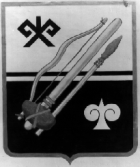 ГОРНО-АЛТАЙСК  КАЛАНЫҤ ДЕПУТАТТАР СОВЕДИГОРНО-АЛТАЙСК  КАЛАНЫҤ ДЕПУТАТТАР СОВЕДИРЕШЕНИЕРЕШЕНИЕЧЕЧИМЧЕЧИМ